13 June 2019David Lawsonfyi-request-10281-b3a8ae99@requests.fyi.org.nzTēnā koe DavidYour Official Information Act request, reference: Thank you for your email of 10 May 2019, asking for the following information about the Medical Issues Working Group (MIWG) under the Official Information Act 1982 (the Act).On 17 May 2019, you clarified your request to be for the following:“official information associated with both the development of an agreed set of actions by the Medical Issues Working Groupthe names of the individuals, organisations and entities that were involved in the development of an agreed set of actions by the Medical Issues Working Group.Briefing Papers (BP) to the minister that proceed the BP dated 12 December 2018 Briefing Paper No: BP 18-040 to the Minister and Associate minister of ACC which reference the development of an agreed set of actions by the Medical Issues Working Group.submissions and papers that have been contributed to the development of an agreed set of actions by the Medical Issues Working Group from the individuals, organisations and entities named in response to OIA Request 3 Clarification (a), (i).official information associated with..........and the Medical Issues Working Group themselves.The Briefing Papers to the Minister of ACC advising him of the formation of the and the Medical Issues Working Group themselves, and the internal documentation between MBIE, and the medical working group...or those associated with the creation and formation of the group.confirmation as to the date when the Medical Issues Working Group was actually formed.copies of the internal ACC and MBIE documentation that details who the group is answerable to, the structure and number of memebers in the group, and whether this group has any obligation's to consult with ACC claimant advocacy groups and or ACC claimant lead feedback groups or organisations.the minutes and agenda's of all of the Medical Working Group's meetings and communications with ACC and or MBIE.”On 22 May 2019, we informed you that the below parts of your request were transferred to the Ministry of Business, Innovation & Employment (MBIE) for response:… the internal documentation between MBIE, and the medical working group…or those associated with the creation and formation of the group.Copies of the internal MBIE documentation that details who the group is answerable to, the structure and number of members in the group, and whether this group has any obligation's to consult with ACC claimant advocacy groups and or ACC claimant lead feedback groups or organisations.You can expect a response from MBIE with regards to these questions in due course. Our decision on your requestDue to the consultation required with all 42 members of the MIWG, we are not able to provide you with our final response at this time. We can however, advise you of our decision on your request, as follows:We will provide you with the names of the individuals and organisations that were involved in the MIWG, as well as information regarding who the MIWG is answerable to and the structure of the group. We will provide you with the briefing paper that preceded briefing paper BP18-040, dated 12 December 2018.We will provide you with the minutes and agendas of all the MIWG’s meetings,We are refusing your request for the submissions and papers that have contributed to the agreed set of actions by the MIWG under section 18(e) of the Act, as the documents you have requested do not exist. We are refusing your request for the groups communications under section 18(f) of the Act, as to collate these would require substantial collation and research.Our decision, as set out above, complies with our obligations under section 15 of the Act, which requires that decisions on requests are made within the timeframes allowed under the Act.Questions about this letterIf you have any questions, you can email me at GovernmentServices@acc.co.nz.If you are not happy with this response, you have the right to make a complaint to the Ombudsman. Information about how to do this is available at www.ombudsman.parliament.nz or by phoning 0800 802 602.Nāku iti noa, nā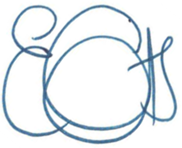 Emma CoatsManager Official Information Act ServicesGovernment Engagement & Support